Funding Announcement 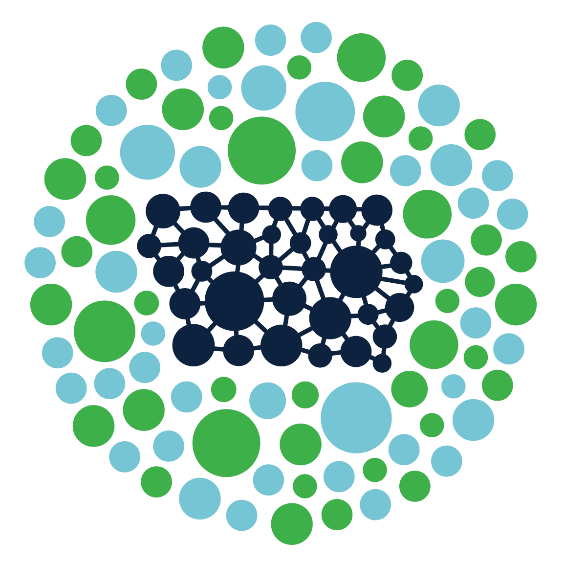 Enhancing Cancer SurvivorshipPlan PracticesBackground: The Iowa Department of Public Health (IDPH) and the Iowa Cancer Consortium (the Consortium) has received funding from the Centers for Disease Control and Prevention (CDC) to support healthcare systems in enhancing cancer survivorship plan practices. The focus is to increase the usability of cancer survivorship care plans for patients and their medical providers at all levels of medical care. Funding is intended to support one or more of the following strategies: Incorporating electronic health record (EHR) data for survivorship care planning – examples include, but are not limited to: initiatives to increase the accessibility and acceptance of survivorship care plans beyond the oncologists and cancer center, including addressing the challenge of multiple EHR's, even within the same health system; developing EHR modules to improve patient and/or provider accessibility.Improving utilization of cancer survivorship care plans among primary care providers – examples include, but are not limited to: initiatives for outreach to primary care providers, support for the development of inhouse cancer survivorship expertise, establishing a communication pipeline to the local cancer center.Incorporating COVID-19 specific information into cancer survivorship care plans – including adding handouts and worksheets for guidelines for return to work, returning children to school, every day and special activities; adding cancer survivorship information to existing COVID-19 materials and information sites.Reducing language barriers in cancer survivorship care plans by improving translation and readability of the cancer survivorship care plans – including, but not limited to: developing cancer survivorships at all education levels; adding new translated documents in response to local community need; reviewing existing translations for culture appropriateness, exploring adding live translations services for marginalized groups.Available Funding: Deliverable-based budget of $10,000-$20,000 will be awarded to one or two applicants. The deliverable-based budget means two reports will be required with payment provided in two payments upon receipt of each report. Reports are due at the halfway point and the end of the project must contain:Project updatesOutcomes to dateNumber of patients impacted (or projected to impact) Any sustainable changes that resulted from the projectSince this is a deliverable-based budget, a proposed line item budget is not required to be submitted with the application, however funds cannot be spent on food or beverages.Timeframe: The timeframe for the project is October 5, 2020 to May 30, 2021.How to Apply: Complete the attached application and email to staff@canceriowa.org by 4:59 p.m. on Friday, September 25, 2020. Late applications will not be accepted. ApplicationName of Applicant: Organization:EIN:Street Address:City:Zip Code: County: Email:Phone Number:Which of the following strategies does your clinic intend to implement? (Check all that apply)Incorporating electronic health record (EHR) data for survivorship care planningImproving utilization of cancer survivorship care plans among primary care providersIncorporating COVID-19 specific information into cancer survivorship care plansReducing language barriers in cancer survivorship care plans by improving translation and readability of the cancer survivorship care plans Briefly describe any experience your clinic has in implementing similar strategies. Please include why your clinic is interested in such a project in the next 9 months and give some background in your clinic’s readiness for change. (1000 words or less) What support, if any, do you anticipate needing in order to implement these strategies? Consortium staff are able to provide support in developing metrics and reporting to assist in developing reports, particularly for clinics and organizations which are exploring innovative initiatives. Other support may be available if discussed prior to application or report submission.  Since this is a deliverable-based budget, a proposed line item budget is not required to be submitted with the application, however funds cannot be spent on food or beverages. (1000 words or less)How will this project address health disparities? Please describe the population your organization serves (does it include rural patients, patients with lower socio-economic status, and/or racial or ethnic minorities?). Describe how your proposed project will address barriers to care. This will vary depending on the strategy selected, but some examples include improving the readability of the care plans, increasing the languages the care plans are offered in, or including more information about how to overcome barriers to care in the care plan such as transportation and financial assistance programs.How will you evaluate the project? How will you know if strategies have been implemented successfully? 